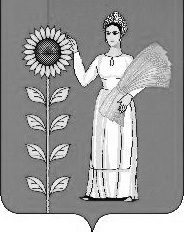 СОВЕТ ДЕПУТАТОВ СЕЛЬСКОГО ПОСЕЛЕНИЯНОВОЧЕРКУТИНСКИЙ  СЕЛЬСОВЕТДобринского муниципального района  Липецкой области   54-я  сессия  IV созыва                                                           РЕШЕНИЕ20.12.2013г.                            с.Новочеркутино                               №  159-рсОб отмене статьи 17 Правил содержания территорий и элементов внешнего благоустройства сельского поселения Новочеркутинский сельсовет Добринского района Липецкой области (утв.решением Совета депутатов сельского поселения Новочеркутинский сельсовет Добринского муниципального района Липецкой области от 16.06.2011г. №60-рс).         Рассмотрев протест прокуратуры Добринского района на статью 17 Правил содержания территорий и элементов внешнего благоустройства сельского поселения Новочеркутинский сельсовет Добринского муниципального района Липецкой области , утв.решением Совета депутатов сельского поселения Новочеркутинский сельсовет от 16.06.2011г №60-рс, руководствуясь ч.4 ст.7 Федерального закона от 6 октября 2003г. №131-ФЗ «Об общих принципах организации местного самоуправления в Российской Федерации» и подпунктами 49 и 49.1 пункта 2 статьи 26.3 Федерального закона от 06.10.1999г №184-ФЗ «Об общих принципах организации законодательных (представительных) и исполнительных органов государственной власти субъектов Российской Федерации», Совет депутатов сельского поселения Новочеркутинский сельсоветРЕШИЛ:1. Статью 17 Правил содержания территорий и элементов внешнего благоустройства сельского поселения Новочеркутинский сельсовет Добринского муниципального района Липецкой области (утв.решением Совета депутатов сельского поселения Новочеркутинский сельсовет от 16.06.2011г №60-рс) отменить.2. Настоящее решение вступает в силу со дня его подписания и официального обнародования.  Председатель  Совета депутатов сельского поселения Новочеркутинский сельсовет:                                                  И.С.Пытин